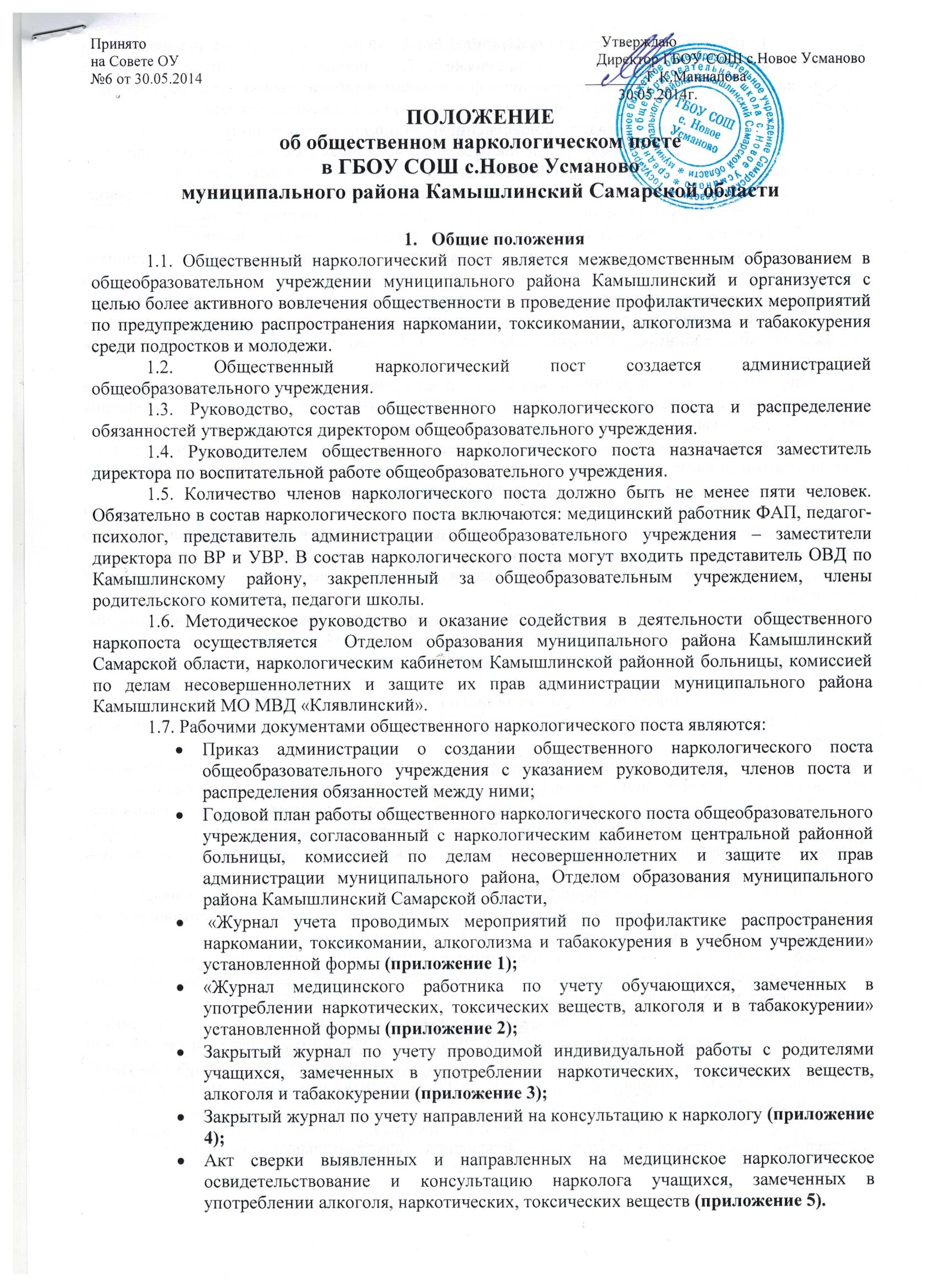              1.8. По решению Администрации муниципального района Камышлинский руководитель и члены общественного наркологического поста могут быть поощрены за активное проведение профилактики распространения наркомании, токсикомании и табакокурения среди подростков и молодежи.2. Основные задачи общественного наркологического поста             2.1.  Профилактика и предупреждение распространения в коллективах учебных заведений случаев наркотизации и алкоголизации подростков (все члены наркологического поста).             2.2. Распространение санитарно-просветительских материалов о вреде алкоголя, курения, наркотиков и других одурманивающих средств (руководитель наркологического поста).             2.3. Пропаганда здорового образа жизни (все члены наркологического поста).             2.4. Проведение профилактических мероприятий в отношении семей обучающихся подростков, проживающих в социально опасном положении, где родители склонны либо злостно употребляют спиртные напитки или наркотические вещества (все члены наркологического поста).            2.5. Содействие по привлечению к лечению подростков, состоящих на учете в наркологическом кабинете ЦРБ (представитель ОВД, закрепленный за образовательным учреждением).            2.6. Проведение первичных бесед с родителями подростков, подозреваемых в алкоголизации с выдачей направлений для совместного добровольного посещения наркологического кабинета ЦРБ (все члены наркологического поста).            2.7. Осуществление совместно с наркологическим кабинетом ЦРБ индивидуальной работы с выявленными лицами, страдающими алкоголизмом, наркоманией, токсикоманией, состоящими на учете в наркологическом кабинете ЦРБ (все члены наркологического поста).           2.8. Повышение знаний педагогического и ученического коллективов по вопросам наркологии путем проведения лекций специалистами ЦРБ (руководитель наркологического поста).           2.9. Вовлечение детей из «группы риска» в кружковую, спортивную деятельность и во внеклассную работу.           2.10. Взаимодействие с учреждениями дополнительного образования, здравоохранения, социальной защиты населения, культуры, физкультуры и спорта, подростковыми клубами по месту жительства, центрами психолого-медико-педагогического и социального сопровождения, правоохранительными органами3. Обязанности общественного наркологического поста           3.1. Ведение учетной документации по проводимой деятельности и обеспечение ее хранения.           3.2 Соблюдение конфиденциальности информации о выявленных и наблюдаемых обучающихся, за исключением случаев, предусмотренных действующим законодательством.           3.3. Предоставление информации о проводимой работе по профилактике наркомании, токсикомании, алкоголизма, табакокурения среди обучающихся учебного заведения в МКУ Управление образования муниципального района, в наркологический кабинет центральной районной больницы.           3.4. Организация и проведение лекций, бесед, встреч, «круглых столов», конференций, ролевых игр, конкурсов и спектаклей, просмотр видеофильмов по проблемам противодействия наркомании, алкоголизму и табакокурению среди детей и подростков.           3.5. Ведение учета обучающихся, замеченных в употреблении психоактивных веществ.           3.6. Содействовать поддержанию в образовательном учреждении режима трезвости, непотребления одурманивающих веществ.           3.7. Не реже 1 раза в квартал проводить заседание, отчитываться о работе общественного наркологического поста перед педагогическим коллективом учебного заведения о собственной деятельности с учетом особенностей учебного процесса и наблюдения за подростками, состоящими на учете в наркологическом кабинете ЦРБ. Выходить с предложениями об улучшении работы наркологической службы района.          3.8.Осуществлять контроль за выполнением программ правового и медико-санитарного просвещения педагогических работников и обучающихся образовательного учреждения.ПРИЛОЖЕНИЕ 1.Журнал учета проводимых мероприятий по профилактике распространения наркомании, токсикомании, алкоголизма и табакокурения в учебном учреждении.ПРИЛОЖЕНИЕ 2.Журналмедицинского работника по учету обучающихся, замеченных в употреблении наркотических средств, токсических веществ, алкоголя и в табакокурении.ПРИЛОЖЕНИЕ 3.Закрытый журнал по учету проводимой индивидуальной работы с родителями учащихся, замеченных в употреблении наркотических, токсических веществ, алкоголя и табакокурении.ПРИЛОЖЕНИЕ 4.Закрытый журнал по учету направлений на консультацию к наркологу.ПРИЛОЖЕНИЕ 5.Акт сверки выявленных и направленных на медицинское наркологическое освидетельствование и консультацию нарколога учащихся, замеченных в употреблении алкоголя, наркотических, токсических веществПримерная форма плана работы.Примерная форма направления учащегося в наркокабинет ЦРБ.Направление №1.В наркологический кабинет ЦРБ для консультации направляется/ФИО учащегося, год рождения, класс, ФИО родителя или законного представителя/дата выдачи направления							подпись руководителя						М.П.				наркопоста с расшифровкой______________________							____________________/Считаем необходимым регулярное отслеживание явки учащегося в наркокабинет для консультации/.3.Форма ежеквартального отчета по деятельности общественного наркологического поста в образовательном учреждении (срок – 1 число каждого квартала):Отчет по деятельности общественного наркологического поста в образовательном учрежденииВсего проведено ____ мероприятий, из них: 1)Количество выявленных учащихся всего ________, из них:алкоголь -  _____, наркомания - _____, токсикомания - ____ (с указанием возраста и пола), например:выявлено ___ употребляющих алкоголь: -__мальчик ___ лет, -__ юноша __ лет, -_девушка -__ лет.2)количество проведенных индивидуальных бесед с родителями – 3)количество выданных направлений – 4)количество учащихся, посетивших наркокабинет по направлению совместно с родителями – 5)индивидуальных бесед с учащимися –6)количество выступлений на родительских собраниях с указанием охвата –7)количество выступлений перед учащимися с указанием охвата – 8)количество выступлений перед педагогами – № п/пДата проведения мероприятияНазвание и форма, проведенного мероприятияОхват (количество участников)Ответственные лица№ п/пДата, времяФ.И.О., возраст обучающегосяДомашний адрес обучающегосяобстоятельстваПодпись медицинского работника№ п/пФ.И.О. обучающегося, родителейДомашний адрес обучающегося, родителейТема и цель проведенной беседы, первично или повторно проведена беседаПодпись ответственного лица, проводившего беседуПодпись родителяДата выдачи направленияФ.И.О. обучающегося, родителейДомашний адрес обучающегося, родителейПодпись ответственного лица, выдавшего направлениеПодпись родителя или самого подростка в возрасте старше 15 летОтметка о посещении нарколога (делается на основании справки из ПНК)Дата выдачи направленияФ.И.О. учащегося, родителейДомашний адрес родителя и ребенкаПредварительное заключение№Мероприятие Дата, местоОтветственный Примечание 